Call Or Go Online To Book Today1-888-632-1103Buy a 4 Day Park Hopper Ticket
GET 3 DAYS FREE
(7 Days For The Price Of 4)Exclusive Spring Orlando Vacation Deals
for
University Kentuckywww.orlandovacation.com/discounts
Member Login: wildcat101Your Exclusive Member Discounts!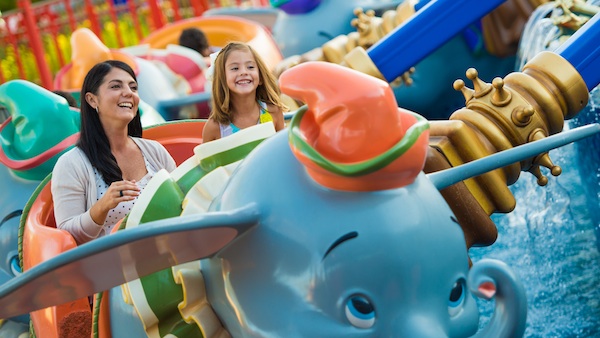 WIN FREE
Disney World TicketsSign-Up for our monthly newsletter and win an entry into our monthly drawing for FREE DISNEY WORLD TICKETS! March Winner Georgette Ford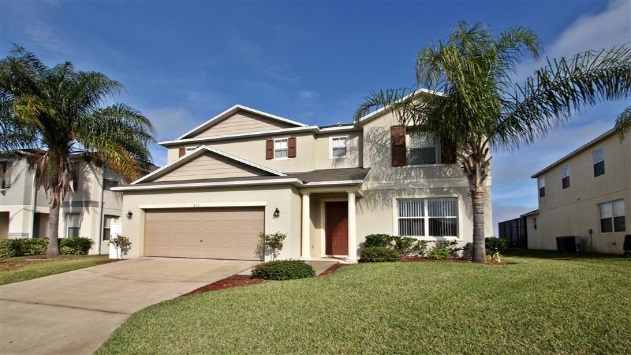 Stay 5 Nights And
GET $50 OFFHave all the comforts of home in a spacious private pool home located only minutes from the popular attractions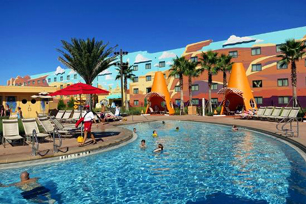 $69/Night Hotels
Near Disney WorldWe guarantee to have the best deals on hotels in and around Walt Disney World.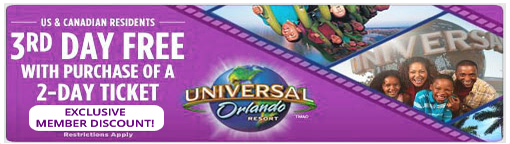 